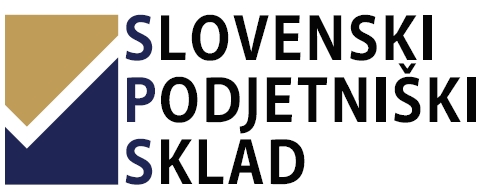 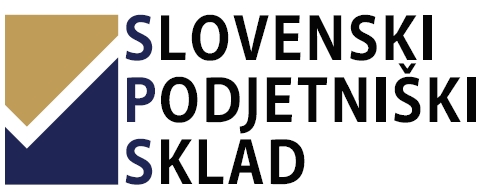 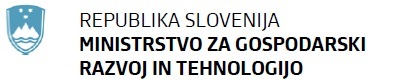 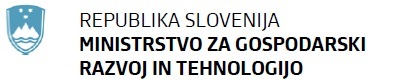 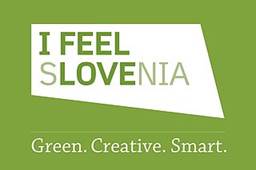 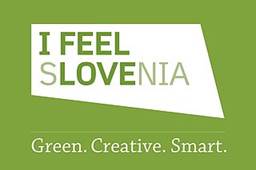 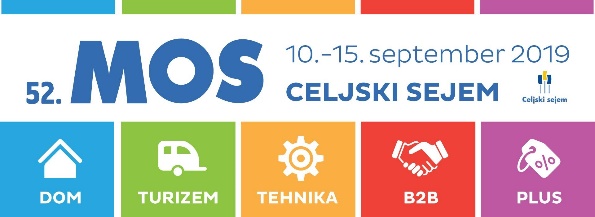 PODJETNA SLOVENIJA 2019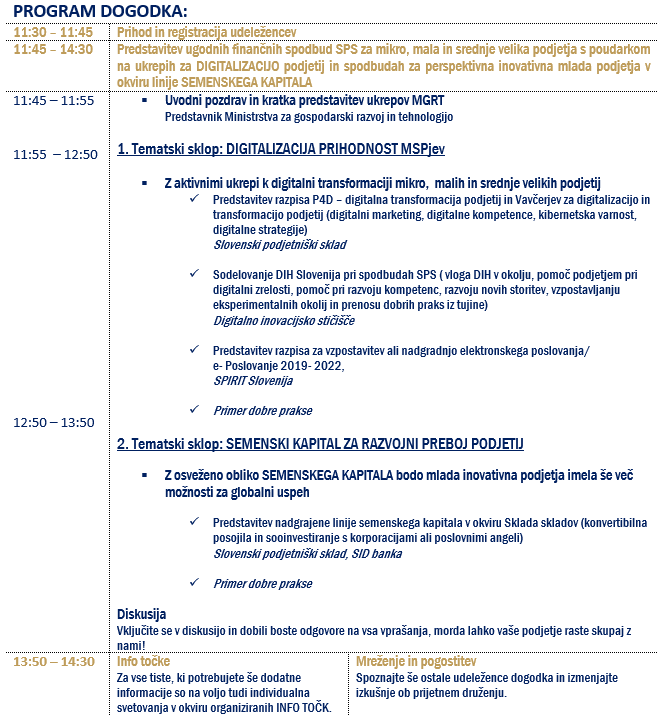 